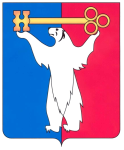 РОССИЙСКАЯ ФЕДЕРАЦИЯКРАСНОЯРСКИЙ КРАЙНОРИЛЬСКИЙ ГОРОДСКОЙ СОВЕТ ДЕПУТАТОВР Е Ш Е Н И ЕОб утверждении отчета об исполнениибюджета муниципального образования город Норильск за 2012 годВ соответствии со статьей 264.6 Бюджетного кодекса Российской Федерации, статьями 51, 52 Положения о бюджете и бюджетном процессе, утвержденного решением Городского Совета от 23.10.2007 № 5-94, рассмотрев отчет об исполнении бюджета муниципального образования город Норильск за 2012 год, Городской СоветРЕШИЛ:1. Утвердить отчет об исполнении бюджета муниципального образования город Норильск за 2012 год.2. Утвердить исполнение бюджета муниципального образования город Норильск за 2012 год по доходам в сумме 15 216 979,7 тыс. рублей и расходам в сумме 15 566 801,8 тыс. рублей.3. Утвердить исполнение бюджета муниципального образования город Норильск с дефицитом в сумме 349 822,1 тыс. рублей.4. Утвердить приложение 1 «Источники внутреннего финансирования дефицита бюджета муниципального образования город Норильск за 2012 год».5. Утвердить приложение 2 «Исполнение по доходам бюджета муниципального образования город Норильск за 2012 год».6. Утвердить приложение 5 «Исполнение расходов бюджета муниципального образования город Норильск по разделам, подразделам, целевым статьям и видам расходов функциональной классификации за 2012 год».7. Утвердить приложение 6 «Исполнение расходов бюджета муниципального образования город Норильск по ведомственной структуре за 2012 год».8. Решение вступает в силу со дня принятия. 9. Решение опубликовать в газете «Заполярная правда».« 21 » мая 2013 год№ 10/4-183Глава города НорильскаО.Г. Курилов